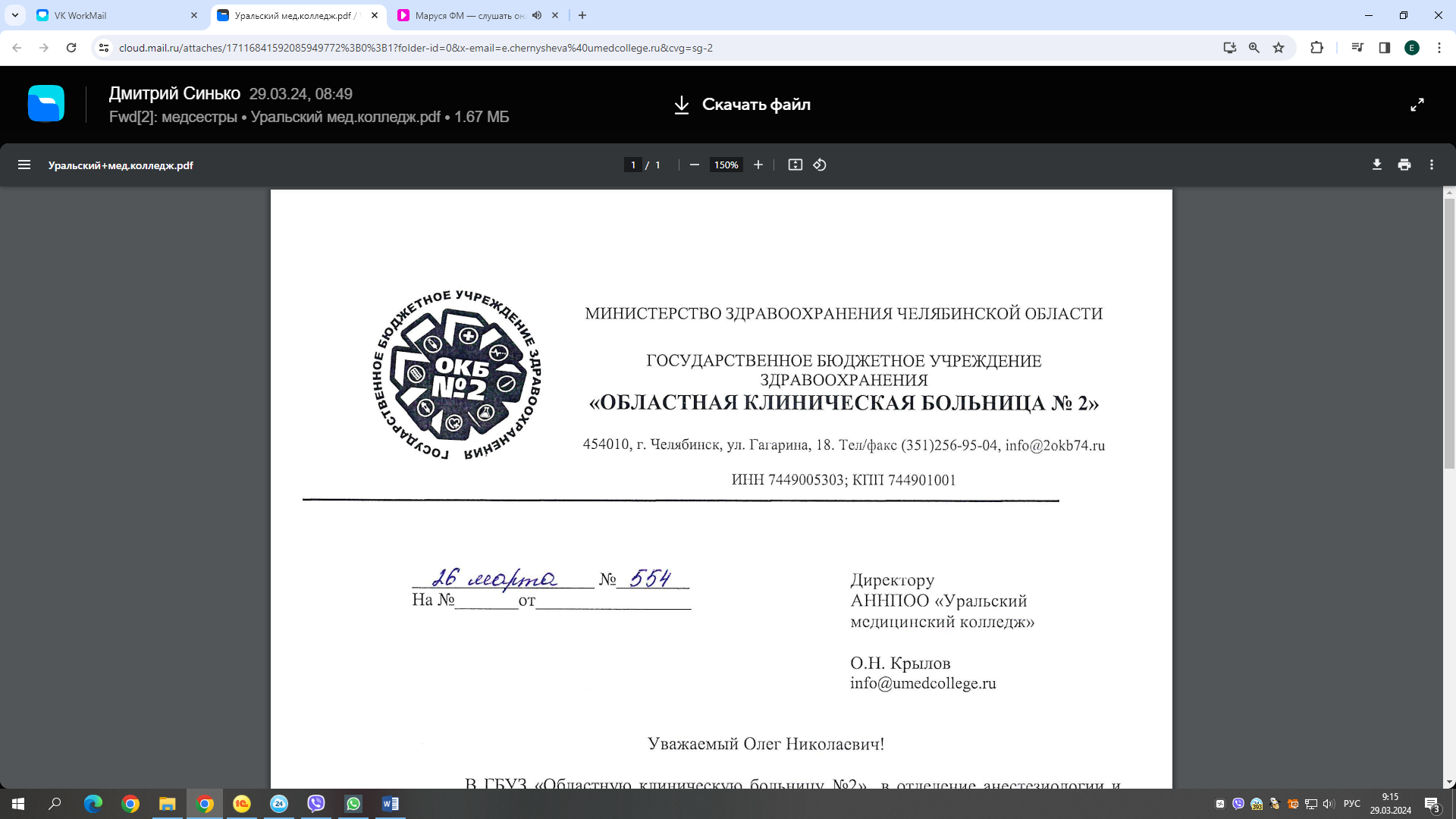 В ГБУЗ «Областную клиническую больницу №2» в отделение анестезиологии и реанимации требуются палатные медицинские сестры. Условия работы согласно сменному графику, оплата на 1.0 ставки составит 33000 рублей. По вопросам трудоустройства обращаться к старшей медицинской сестре/заведующему отделением. Ф.И.О., номер телефона, либо отправлять резюме на электронную почту: tatyana.zankinamatrina@mail.ru.  телефон: +79518028092 Татьяна Валерьевна Старичеснкова0 старшая медицинская сестра.